	Program Change Form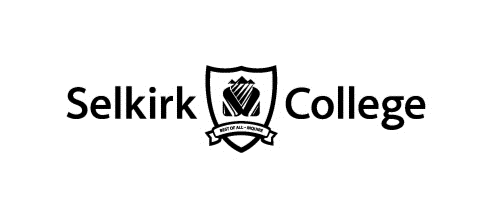 	Minor Changes  Major Changes  			(See Policy 8100)Curriculum Committee  	Admissions and Standards Committee  	VP Education  16 11 10  /  :lpProgram Name:       Program Name:       Program Name:       Effective Semester:  Effective Semester:  School:       Fall		 Year 20    School Chair:       Winter	Year 20    Contact Person:       Spring	Year 20    Date:       Rationale for proposed changes:Rationale for proposed changes:Rationale for proposed changes:Rationale for proposed changes:Rationale for proposed changes:Transition Plan:       Transition Plan:       Transition Plan:       Transition Plan:       Transition Plan:       Specify how students who have applied or who are currently enrolled in or waitlisted for the program will be affected by the proposed change(s) and how they will be notified of the change(s) and other programs impacted:Specify how students who have applied or who are currently enrolled in or waitlisted for the program will be affected by the proposed change(s) and how they will be notified of the change(s) and other programs impacted:Specify how students who have applied or who are currently enrolled in or waitlisted for the program will be affected by the proposed change(s) and how they will be notified of the change(s) and other programs impacted:Specify how students who have applied or who are currently enrolled in or waitlisted for the program will be affected by the proposed change(s) and how they will be notified of the change(s) and other programs impacted:Specify how students who have applied or who are currently enrolled in or waitlisted for the program will be affected by the proposed change(s) and how they will be notified of the change(s) and other programs impacted:Current Program Details(only enter details that will be changed)Current Program Details(only enter details that will be changed)Proposed Program Details(only enter details that will be changed)Proposed Program Details(only enter details that will be changed)Program NameGeneral InformationAdmission Requirements*Total Program CreditsCurriculum (Changes to course name or number requires Registrar’s approval)*Requirements / RestrictionsName of Credential to be AwardedOther  Program Policy must be attached with revisions in track changes.  Program Policy must be attached with revisions in track changes.  Program Policy must be attached with revisions in track changes.  Program Policy must be attached with revisions in track changes.  Program Policy must be attached with revisions in track changes.Approvals:Approvals:Approvals:Approvals:Approvals:School ChairSchool ChairDateRegistrar (if applicable)Registrar (if applicable)DateDeanDeanDateA & SA & SDateEdCoEdCoDateApproval COPIED AND FORWARDED TO:Approval COPIED AND FORWARDED TO:Approval COPIED AND FORWARDED TO:Approval COPIED AND FORWARDED TO:Approval COPIED AND FORWARDED TO:Chair of Education Council  	Counselling Department  	Registrar’s Office  Chair of Education Council  	Counselling Department  	Registrar’s Office  Chair of Education Council  	Counselling Department  	Registrar’s Office  Chair of Education Council  	Counselling Department  	Registrar’s Office  Chair of Education Council  	Counselling Department  	Registrar’s Office  